	  Руководствуясь статьями 43,45,46 Градостроительного кодекса Российской Федерации от 29.12.2004 № 190-ФЗ, статьей 14 Федерального закона от 06.10.2003 №131-ФЗ «Об общих принципах организации местного самоуправления в Российской Федерации», учитывая протокол публичных слушаний:	1. Внести прилагаемые изменения в проект планировки территории и проект межевания в составе проекта планировки территорий кадастрового квартала 67:06:0010143 в  г. Дорогобуже Смоленской области, из категории земель населенных пунктов, в территориальной зоне «Зона застройки индивидуальными жилыми домами – Ж.1», утвержденный распоряжением Администрации муниципального образования «Дорогобужский район» Смоленской области от 20.12.2021  № 925-р «Об утверждении проекта планировки территории и проекта межевания в составе проекта планировки территорий кадастрового квартала 67:06:0010143 в                      г. Дорогобуже Смоленской области».	2. Контроль за исполнением настоящего распоряжения возложить на  заместителя Главы муниципального образования «Дорогобужский район»   Смоленской   области  - председателя комитета по жилищно-коммунальному хозяйству, архитектуре и градостроительству Смольянинова А.М.Глава муниципального образования «Дорогобужский район» Смоленской области                                        К.Н. Серенков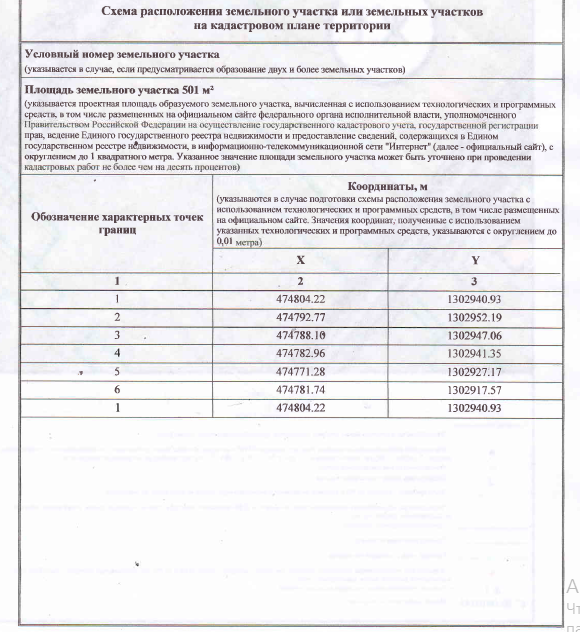 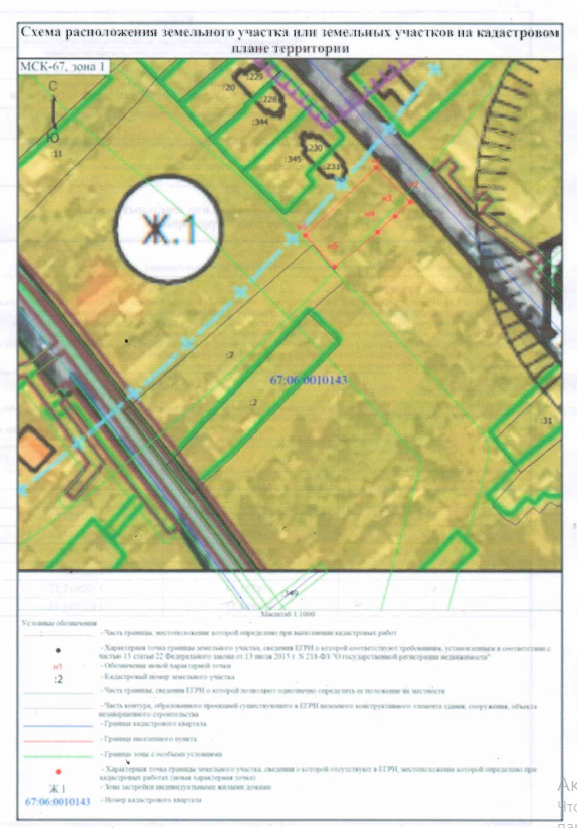 АДМИНИСТРАЦИЯ МУНИЦИПАЛЬНОГО ОБРАЗОВАНИЯ«ДОРОГОБУЖСКИЙ РАЙОН» СМОЛЕНСКОЙ ОБЛАСТИР А С П О Р Я Ж Е Н И Еот                       №                 О внесении  изменений в проект планировки территории и проект межевания в составе проекта планировки территорий кадастрового квартала 67:06:0010143 в                     г. Дорогобуже Смоленской области